Людмила Александровна ЕременкоМКУ ДО «Детская школа искусств «Радуга», г.Татарск, Новосибирская обл.План- конспект открытого урока
с обучающейся 1 класса по теме:
«Организация пианистического аппарата на начальном этапе обучения»Цель урока: формирование базовых навыков пианистического аппарата с помощью использования игровых технологий. Задачи урока:- формирование навыка правильной посадки и постановки рук на инструменте; - развитие технических навыков учащейся первого года обучения в сочетании с задачей организации игрового аппарата;   - развитие музыкально-образного мышления через  развитие двигательно- игровых навыков;      - формирование практических навыков (игра штрихами non legato, legato, staccato). Тип занятия: индивидуальный урок  на закрепление полученных навыков.Методические приёмы: - наглядно – слуховой (показ, демонстрация пианистических приемов); - словесный (объяснение); - практический (игра упражнений на инструменте).Оборудование:- стол-парта;- фортепиано; - дидактический материал: игрушка "котёнок", карандаш, ластик, иллюстрации к разучиваемым упражнениям;- методический материал: пособие для начинающих "Ступеньки юного пианиста", автор Ю. Барахтина.План урока:I. Организационный момент: 1. Сообщение темы, цели урока.2. Вступительное слово о роли и значении правильной организации  пианистического  аппарата на начальном этапе обучения.II. Основная часть:1. Упражнения в положении стоя.2. Упражнения  для организации кисти на поверхности стола.3.  Посадка и упражнения за инструментом.4. Упражнения на клавиатуре: закрепление приемов исполнения non legato.5. Организация движений первого пальца.6. Упражнения на столе и клавиатуре: закрепление приемов исполнения legato на два и три звука, staccato.III. Рефлексия.  Домашнее задание.Ход урока:Начальный этап обучения - это особый период для юного музыканта, где создается фундамент, на котором будет строиться дальнейшее его развитие, на базе которого формируются все пианистические навыки и умения. В этот период перед педагогом стоит очень ответственная и трудная задача: «создать» руки ребенка. Маленький пианист, в отличие от струнников, не располагает детским инструментом: скрипкой, виолончелью соответствующих размеров. Ему приходится играть сразу же на большом инструменте для взрослых, который требует довольно большого размера и специфической формы руки. Начальный этап в постановке пианистического аппарата - это упражнения, гимнастика. Все предлагаемые упражнения имеют определённое название в зависимости от их предназначения. Упражнения в положении стояБольшое внимание уделяю  упражнениям в положении стоя, благодаря которым   укрепляются мышцы спины, развивается свобода рук. Рекомендую их использовать в течение урока в качестве разрядки, минутки отдыха. В работе использую упражнения А. Д. Артоболевской, А. А. Шмидт-Шкловской и Т. Б. Юдовиной - Гальпериной. Вот некоторые из них: - «Шалтай - Болтай»: встать прямо, опустить руки свободно вниз, слегка нагибаясь при этом вперед. Начинаем покачивать руки навстречу друг другу, то скрещивая, то разведя их в стороны. Одновременно с этим наклон увеличивать, а затем, постепенно распрямляясь, возвращаться к исходному положению.- "Маятник": стать ровно, ноги на расстоянии ступни, опустить обе руки свободно, пусть они висят вдоль туловища, как плети. Начинаем раскачивать вначале одной рукой взад - вперед, как маятник, все выше, пока рука не начнет кружиться по инерции вокруг плеча, как ветряная мельница. То же другой рукой. - «Боксер»: упражнение полезно для ощущения целостности рук. Для того, чтобы почувствовать руку «из корпуса», ребенок имитирует движения боксера, с силой выбрасывая руки вперед, как бы угрожая противнику. Плечи не поднимать.Особое внимание в работе с пианистическим аппаратом следует уделить запястью. Оно служит «мостиком» - проводником различных движений и корректирует эти движения. Запястье еще называют «дыхательным аппаратом» руки. - «Художник-маляр»: делать  плавные движения кистью вверх и вниз, вначале правой рукой, потом  левой, а  затем двумя руками  параллельно и поочередно, постоянно варьируя движения, меняя их амплитуду (рисуем забор, затем радугу). Упражнение способствует развитию пианистических движений, гибкости запястья, помогает включить в работу все мышцы. Организация кисти В музыкально - педагогической практике широко распространена и закреплена своя терминология частей руки. На первых уроках рассматриваем и запоминаем строение наших рук:а)	плечо - часть руки от локтя до плечевого сустава;б)	предплечье - часть руки от локтя до запястья;в)	кисть - ниже запястья.Очень подробно останавливаемся на рассмотрении и изучении самой кисти: ладонь - пясть; сустав кисти - свод; пальцевой сустав; ногтевая фаланга; кончик пальца.  Знакомимся с номерами пальцев, особое внимание уделяем первому пальцу: положение, размер.  После этого переходим к постановке руки.Упражнения для организации  игрового аппарата на поверхности стола  Приступая к работе над освоением технических навыков с учениками своего класса, я, в первую очередь, делаю упражнения для пальцев рук на столе или крышке фортепиано. Цель этих упражнений - создать у ученика зрительное представление о правильной форме кисти. Объясняю, что «семья» пальчиков должна находиться в «разъединенном» положении, пальчики не должны «слипаться» друг с другом, так как каждый будет действовать самостоятельно. - «Домик для котёнка»: из кисти «строим домик» на столе, пальчики ставим только на кончики. У каждого пальчика обязательно насчитываем три косточки - бугорка - это места сгибания, которые и создают  «каркас свода» всей кисти. Замечаем, что у 1-го  пальца особенная форма: у него видны только два «бугорка», а не три, и они смотрят в сторону; - «Окошечко для котёнка»: между 1-м и 2-м пальчиком образуется «овальное окошко» (постановка 1-го пальца – высокое положение ладони); - «Здравствуй, котик» - это упражнение предлагаю делать в трёх вариантах: руки  на столе и, приподнимая кисть, стукнуть всеми пальцами одновременно, проговаривая в ритме "здрав-ствуй, ко-тик"; далее выстукивать каждым пальцем поочередно, при этом следить, чтобы кончики пальцев смотрели вниз; затем выстукивать двумя пальцами поочерёдно в паре с первым (1 и 2, 1 и 3, 1 и 4, 1 и 5) следить за положением  свода кисти.Для того чтобы ребенок лучше понял, что прикасаться к клавишам надо кончиком пальца, вертикально опуская его на клавишу и при этом не прогибать ногтевую фалангу, мы играем в игры: - «Пальчики  - очки»: Наши пальцы — не крючки, сделай круглые очки!
Сделать колечко, соединив палец правой и левой руки с остальными: получатся очки, в которые можно разглядывать друг друга.   -«Пальцы  - колечки»:   В кольцо колечко пропусти,  цепочку встретишь на пути. Соединить в кольцо 1 и 2 пальцы левой руки. Через него попеременно пропускать колечки из пальчиков правой руки: 1и 2 , 1 и 3, 1 и 4, 1 и 5. - «Поцелуйчики с карандашиком»: пальцы кончиками по очереди «здороваются» с карандашом (на конце карандаша мягкая резиночка). Серьезные трудности в пианистическом аппарате представляет организация движений первого пальца. В отличие от остальных пальцев, он состоит из двух фаланг,  т.е., играя, он становится коротким. Обратить внимание, что он всегда смотрит навстречу другим пальцам, между 1 и 2  всегда сохраняется "окошечко". Нужно научить ребенка владеть концом первого пальца - играть «цепко» боковой частью подушечки - "щёчкой", слегка приподняв первый сустав над клавишей.- «Ластик»: правильная постановка 1-го пальца - первым и вторым пальцем держим ластик и  выполняем стирательные движения. Затем убрать резинку и приподнять    второй    палец, первый    палец    хорошо    ощущает    «свою щёчку».Посадка за инструментомПрежде чем начинать заниматься на инструменте, необходимо научиться правильно и удобно за ним сидеть. Правильная посадка за инструментом важна для того, чтобы сформировать  основу правильного положения пианистического аппарата будущего музыканта, без которой в дальнейшем  не будет хорошей базы для наработки и освоения скоростной игры на инструменте, а также глубокого и сочного звука. 1. Стул стоит строго посередине клавиатуры: напротив "ми-фа" 1-ой октавы;2. Сидеть нужно на достаточном расстоянии от клавиатуры (определить правильное расстояние помогает вытянутая рука ученика, кончик 3 пальца должен свободно коснуться стенки фортепиано);3. Садиться надо на полстула, на такой высоте, чтобы от плеча до кисти получился покатый, плавный спуск, как с горки: представляем плавный спуск с горы на санках, без трамплинов и ям. Предплечья обеих рук  параллельны полу, либо локти могут быть приподняты чуть выше. При этом спина должна быть прямой, вертикальной, а плечи расслаблены и опущены;4. Три точки опоры: в ноги, в стул, в кончики пальцев.Положение корпуса - это первое, на что следует обращать внимание при организации аппарата ученика. Главным ощущением правильности осанки должно быть ощущение «стержня», проходящего вдоль спины. Наиболее удобна посадка, при которой можно было бы в любую минуту встать, не приготавливаясь заранее.Вот несколько упражнений, которые помогут правильно сидеть за инструментом, ровно держать спину, оставляя руки и плечи свободными, делая опору на ноги. Эти упражнения проделываем сидя за фортепиано, ноги опираются на подставку, руки свободно лежат на коленях.-  «Новая и сломанная кукла»: сидеть, как кукла на витрине (от 2 до 10 сек.), затем расслабиться (5  сек.). Выполнять несколько раз. - «Заводная кукла»: исходная позиция - «новая кукла», покачиваем туловищем с прямой спиной вперед и назад. Затем  остановиться - кончился завод.Упражнения для организации  игрового аппарата на клавиатуре Первые годы обучения начинающие пианисты изучают большое количество пьес, которые ставят перед учеником задачу владения разнообразными пианистическими движениями.  С первых шагов необходимо приучать ребенка к правильному звукоизвлечению. К знакомым функциям рук прибавляется еще одна — руки становятся его голосом, они начинают уметь петь и говорить, выражать звуками то, что ребенок чувствует. И руки, как и голос могут петь и говорить тихо и громко, ласково и сердито, мягко и резко, распевно и сухо. Вот установка, которая должна быть усвоена, понятна и прочувствована на начальном этапе обучения. Итак, на клавиатуру нужно ставить всю руку «от корпуса». Кисть  должна иметь округлую, куполообразную форму: все суставы видны, не прогибаются внутрь купола. Наиболее удобным способом организации руки Ф. Шопен считал игру следующей последовательности: e - fis - gis - ais - h (his). В такой позиции 2-й, 3-й, 4-й пальцы обеих рук попадают на черные клавиши, а 1-й и 5-й (более короткие) на белые.Первые пианистические движения на фортепиано связаны с извлечением отдельных звуков, т.е. с различными видами игры нон легато. Главное в воспитании основного игрового ощущения – это ощущение опоры на клавиатуру. Первоначальный навык игры non legato связан с использованием свободного, пластичного движения всей руки и погружением веса руки в клавиатуру на кончик пальца (без шлепка или удара), следя, чтобы кисть выполняла функцию своего рода рессоры (пружины). Упражнения для закрепления исполнения  non legato на клавиатуре-  «Обезьянка»: упражнение способствует развитию цепкости пальцев, устойчивости ногтевой фаланги, свободе руки. Уцепиться кончиком пальца за крышку фортепиано и повиснуть всей рукой. Покачать локтями, представляя, что обезьянка раскачивается, но не падает, т.к. держится кончиком хвоста за веточку. - «Радуга» - перенос руки с клавиши на клавишу на любое расстояние должен быть свободным, осуществляться одним движением, целенаправленно и экономично. Движения рук должны быть лишены всякой скованности, свободны от плеча до кончиков пальцев. - «Василёк» - 3 пальцем сыграть песенку от «фа» в разных октавах. При игре следим за правильной посадкой и верной постановкой руки, свободой запястья. Предлагаю внимательно послушать, как звучит мелодия в разных октавах, пофантазировать, кто  может спеть эту песенку.Организация движений первого пальца на клавиатуреОт неправильных действий 1-го пальца возникает целый ряд пианистических недостатков. Часто учащиеся, не зная, как обращаться с неудобным первым пальцем, прижимают его к пясти, прячут под ладонь, плохо чувствуют ту часть пальца, которой первый палец должен играть и кладут его полностью на клавишу. Важно, чтобы первый палец «не уходил» с клавиатуры, когда играют другие пальцы. Упражнения для 1-го пальца на клавиатуре- «Нажать звоночек»: интервал "секунда" - пальцы 1-3 или 1-4 надо как бы соединить «в колечко», нажимая сразу две соседние клавиши: 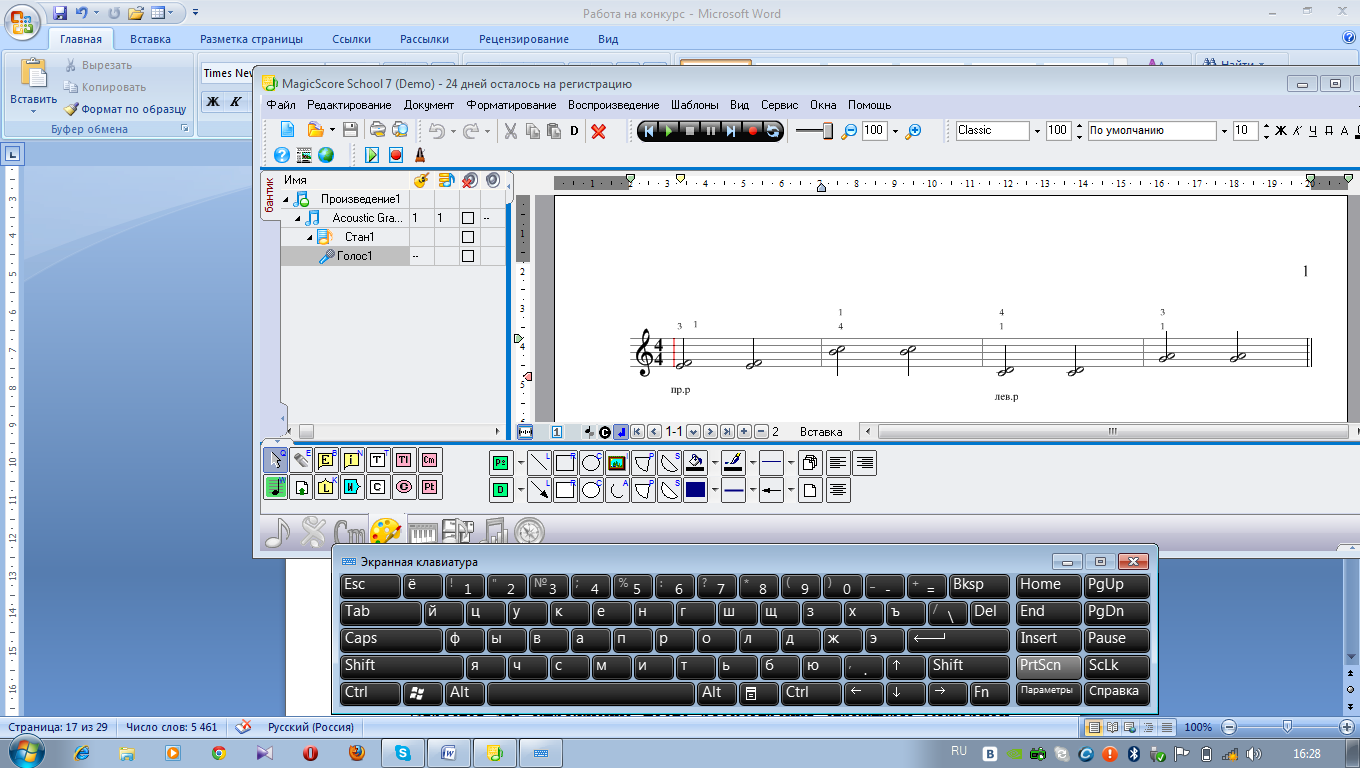 <Рисунок1>Особая роль в сохранении формы «купола» принадлежит первому и пятому пальцам, как упругим «столбикам», на которых держится вся конструкция:- «Капканчики»: игра интервалов (квинты и терции).  Квинты  играем 1 и 5 пальцами, терции варьируем  1 и 3, 2 и 4, 3 и 5 пальцами, сначала от «до», затем от любых других звуков, начиная с середины клавиатуры.  -  "Охотник и зайка" И. Потоловский - практическое применение исполнения штриха нон легато, особое внимание уделять постановке 1-го пальца. Играя по нотам песенки на non legato, обучающийся должен слышать музыкальную фразу, а не отдельные звуки.  Упражнения для закрепления исполнения  legato на столе и клавиатуреНачиная с упражнений на legato, нужно добиваться «выразительных» пальцев, которые, играя мелодию без толчков,  переступают и мягко погружаются  «до дна» клавиши. Поднимать отыгравший палец также следует мягко, не спеша, и не раньше, чем следующий полностью погрузится в очередную клавишу (этим достигается «вливание» одного звука в другой - legato). При переносе руки на другую клавишу  ученик должен переносить не только руку, но и как бы «нести звук». Для лучшего освоения приёма легато  рекомендую сначала освоить его на столе или крышке фортепиано:- «Марширующие гномики»: пальцы шагают, как гномы шагают ножками, сидя на стульчиках. Это упражнение на самостоятельность работы пальцев. (Работают разные пары пальцев  2-3, 2 - 4, 3-4, 2-5, 3- 5, 1- 5  и т.д.) - «Паучки»: паучок несёт тяжёлый рюкзачок и, пройдя пятью лапками (все пальцы подряд), передаёт рюкзачок другому паучку. Ребёнок передаёт «тяжесть» из пальца в палец, из руки в руку. Это упражнение развивает глубину взятия звука, подготавливает глубокое легато.- «Кошачьи лапки» - "моет лапкой котик носик",  легато на секундовых последованиях исполнять 1-2, 2-3,3-4  пальцами каждой рукой поочерёдно; - «А-у», «Ма-ма», «Сесть-встать» - упражнения  исполняются 2-3 пальцами,  выполняются в спокойном темпе, обучающийся должен слушать протяжные звуки. Надо отметить, что 2-ой звук исполняется тише, как окончание, формируется «жалобная»  интонация; - «Кот - Баюн», «Птички,  фрукты, имена»:  упражнения на три звука legato – пальцы 2-3- 4; для удобства восприятия различной интонации играть с подтекстовкой: с опорой на первый звук – «ласточка, яблоко, Леночка», с опорой на второй звук – «синичка, бананы, Олеся», с опорой на третий звук – «воробей, виноград, Михаил». - "Самолёт" А. Березняк - закрепление исполнения  два и три звука легато. Одновременно с интонационной направленностью работы,  контролировать пианистический приём и  постановку рук.Упражнения для закрепления исполнения staccato Приём staccato - это движение non legato, но с более коротким, легким снятием пальцев в сочетании с резким поднятием запястья ("оттолкнуться от батута").- «Кузнечик»: «прыг, скок, на листок, а потом на цветок, прыг, скок» - играем 2, 3 или 4 пальцами правой руки в первой октаве; это упражнение помогает освоить короткое стаккато;- «Зайчик»: «скок, скок, поскок, скачет зайчик во лесок» - играем 2, 3 или 4 пальцами левой рукой в малой октаве, следим за толчком пальца и  движением запястья, стаккато не должно быть  коротким.- "Ухти-тухти" Г. Портнов -  ансамблевая пьеса с преподавателем, практическое использование  музыкального материала на штрих стаккато.Домашнее задание: Перед занятиями на инструменте делать упражнения на закрепление правильной организации игрового аппарата, как делали на уроке. Следить за свободой и правильностью выполнения движений.  Для закрепления штриха non legato: № 18. При игре   следить за постановкой руки, пальцы ставить на кончики, контролировать пластичные движения запястья, закрепление нот 2-ой октавы и знака альтерации.  Для закрепления штриха legato: № 20. Контроль за плавными движениями пальцев, которые  без толчков  переступают мягко погружаясь   «до дна» клавиши, добиваться певучего звучания, закрепление знака "реприза".Для закрепления штриха  staccato: № 13. Восьмые длительности играть отрывисто, четким движением запястья, активным снятием руки. ЗаключениеСледует особо помнить, что технический навык является усвоенным не после его понимания учеником, а лишь после его двигательной автоматизации. Должна возникнуть «память рук» на определенные движения. Системность  играет огромную роль в развитии пианистического аппарата и физических возможностей. В работе с учеником педагог своими руками в буквальном смысле слова формирует, "лепит" податливые руки ребёнка, призывает к подражанию, прибегает к сопоставлению, понятным ученику.Любая деятельность требует сознательного и направленного труда. Поэтому у учащихся необходимо последовательно развивать мышление и волю, приучать к преодолению трудностей, вырабатывать стремление самостоятельно справляться со сложными задачами, развивать творческую инициативу и воображение. 